 5th Grade Unit 1:  USA 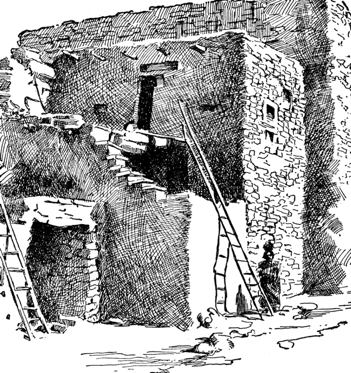 Grade: 5th  Unit: 1  Time Frame: September-November Essential Question:  To What Degree Does Geography Determine Culture?  How do key forces and events shape a nation?Grade: 5th  Unit: 1  Time Frame: September-November Essential Question:  To What Degree Does Geography Determine Culture?  How do key forces and events shape a nation?Focus Questions: What is the geologic history of the Western Hemisphere?How is the geography of the Western Hemisphere unique?How does geographic features and regional characteristics influence human settlement, land use and economic activity?How did early people adapt to their environment?What were the accomplishments of the early people?How did geography, early people, and key events influence the development of the Western Hemisphere?How did European exploration affect Native American peoples?How did the columbian Exchange reshape the lives and beliefs of people?What were the conditions experienced by enslaved Africans during the Middle Passage?How does a country’s interpretation of its history reflect on its culture?How have forces and events in United States history lead to the growth and transformation of the nation?Focus Questions: What is the geologic history of the Western Hemisphere?How is the geography of the Western Hemisphere unique?How does geographic features and regional characteristics influence human settlement, land use and economic activity?How did early people adapt to their environment?What were the accomplishments of the early people?How did geography, early people, and key events influence the development of the Western Hemisphere?How did European exploration affect Native American peoples?How did the columbian Exchange reshape the lives and beliefs of people?What were the conditions experienced by enslaved Africans during the Middle Passage?How does a country’s interpretation of its history reflect on its culture?How have forces and events in United States history lead to the growth and transformation of the nation?Student Outcomes: Student Outcomes: *Understand the geographical factors that have affected the development of the Western Hemisphere *Draw conclusions about native peoples based on archaeological evidence *Use multiple resources to locate information about the geography and the early peoples of the Western Hemisphere *Students use a variety of specialized maps to analyze and evaluate how the physical environment of the United States influence human population distribution, land use, and economic activity.*Describe and compare societies in the Western Hemisphere *Compare and contrast native groups and how they adapted to their environments*Analyze accomplishments of early peoples and how they affected the development of the Western Hemisphere * Using primary and secondary sources, students analyze key events related to three common elements historically found in the growth of new nations: cause and effect, different perspectives and conflictAssessment: Unit 1 Vocabulary Assessment using Plickers; End of Unit Test  Multiple choice and DBQEnd of Unit: Choose 1: 1.Group Project : Create a poster to showcase geography, culture and history (including Native American Groups and Explorers) Student Created Rubric2. Region Brochure : showcase geography, culture, history (Including Native American groups and Explorers)Extension Activities: 1. Visit the National Museum of the American Indian and sketch 3-5 items from a Native American group from and explain its importance to the group   National Museum of the American Indian:  One Bowling Green, Manhattan- The museum is open daily 10am – 5 pm except Thanksgiving Day and Christmas Day   Admission is free2. Model of Native American Home from region of choice3. Create a diorama or poster to show life during Western Expansion (Gold Rush, Oregon Trail, or Homesteading)Extension Activities: 1. Visit the National Museum of the American Indian and sketch 3-5 items from a Native American group from and explain its importance to the group   National Museum of the American Indian:  One Bowling Green, Manhattan- The museum is open daily 10am – 5 pm except Thanksgiving Day and Christmas Day   Admission is free2. Model of Native American Home from region of choice3. Create a diorama or poster to show life during Western Expansion (Gold Rush, Oregon Trail, or Homesteading)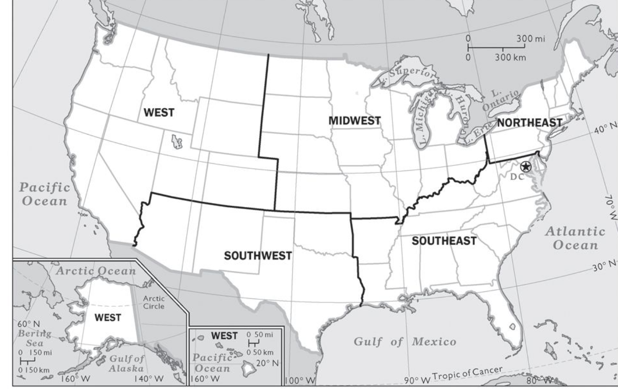 